Objednáváme u Vás : Úprava povrchu podlah ve výjezdových garážích VZ DomažliceTermín splnění: do 31.12.2021Maximální cena:  204 651,22  Kč (včetně DPH)Fakturu za provedené plnění zašlete na výše uvedenou adresu. V textu nebo v hlavičce prosím uveďte číslo této objednávky, protože jinak nebude Vaše faktura proplacena.V Plzni dne 6.8.2021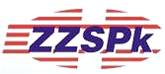 Zdravotnická záchranná služba Plzeňského kraje, příspěvková organizace, se sídlem Klatovská třída 2960/200iJižní Předměstí 30100 Plzeň IČ 45333009, DIČ CZ45333009 (plátce DPH)Dodavatel ZOLT CZ spol. s r.o.Kruhova 90/2301 00  Plzeň – RadobyčiceIČ: 27989208Objednávka č. ZZSPK - 4805 / 2021Podpisy oprávněných osobPodpisy oprávněných osobPodpisy oprávněných osobFunkceJméno (čitelně)PodpisVyřizujeOtakar MorávekSprávce rozpočtuIvana VěkováPříkazce operaceIng. Vlastimil Stehlík